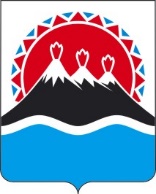 РЕГИОНАЛЬНАЯ СЛУЖБА ПО ТАРИФАМ И ЦЕНАМ КАМЧАТСКОГО КРАЯПОСТАНОВЛЕНИЕг. Петропавловск-КамчатскийВ соответствии с Федеральным законом от 27.07.2010 № 190-ФЗ «О теплоснабжении», постановлениями Правительства Российской Федерации от 22.10.2012 № 1075 «О ценообразовании в сфере теплоснабжения», от 05.05.2014 № 410 «О порядке согласования и утверждения инвестиционных программ организаций, осуществляющих регулируемые виды деятельности в сфере теплоснабжения, а также требований к составу и содержанию таких программ (за исключением таких программ, утверждаемых в соответствии с законодательством Российской Федерации об электроэнергетике)», постановлением Правительства Камчатского края от 19.12.2008 № 424-П «Об утверждении Положения о Региональной службе по тарифам и ценам Камчатского края», в соответствии с протоколом Правления Региональной службы по тарифам и ценам Камчатского края от 25.05.2022 № 51, на основании обращения МУП «ТЭСК» от 13. 40.2022 № 684 (вх. от 13.04.2022 № 90/1310)ПОСТАНОВЛЯЮ:1. Утвердить инвестиционную программу МУП «ТЭСК» на территории Петропавловск-Камчатского городского округа в сфере теплоснабжения на 2023 год согласно приложениям 1 – 5.2. Настоящее постановление вступает в силу после дня его официального опубликования.[Дата регистрации]№[Номер документа]Об утверждении инвестиционной программы МУП «ТЭСК» на территории Петропавловск-Камчатского городского округа в сфере теплоснабжения на 2023 годВрио Руководителя[горизонтальный штамп подписи 1]В.А.Губинский